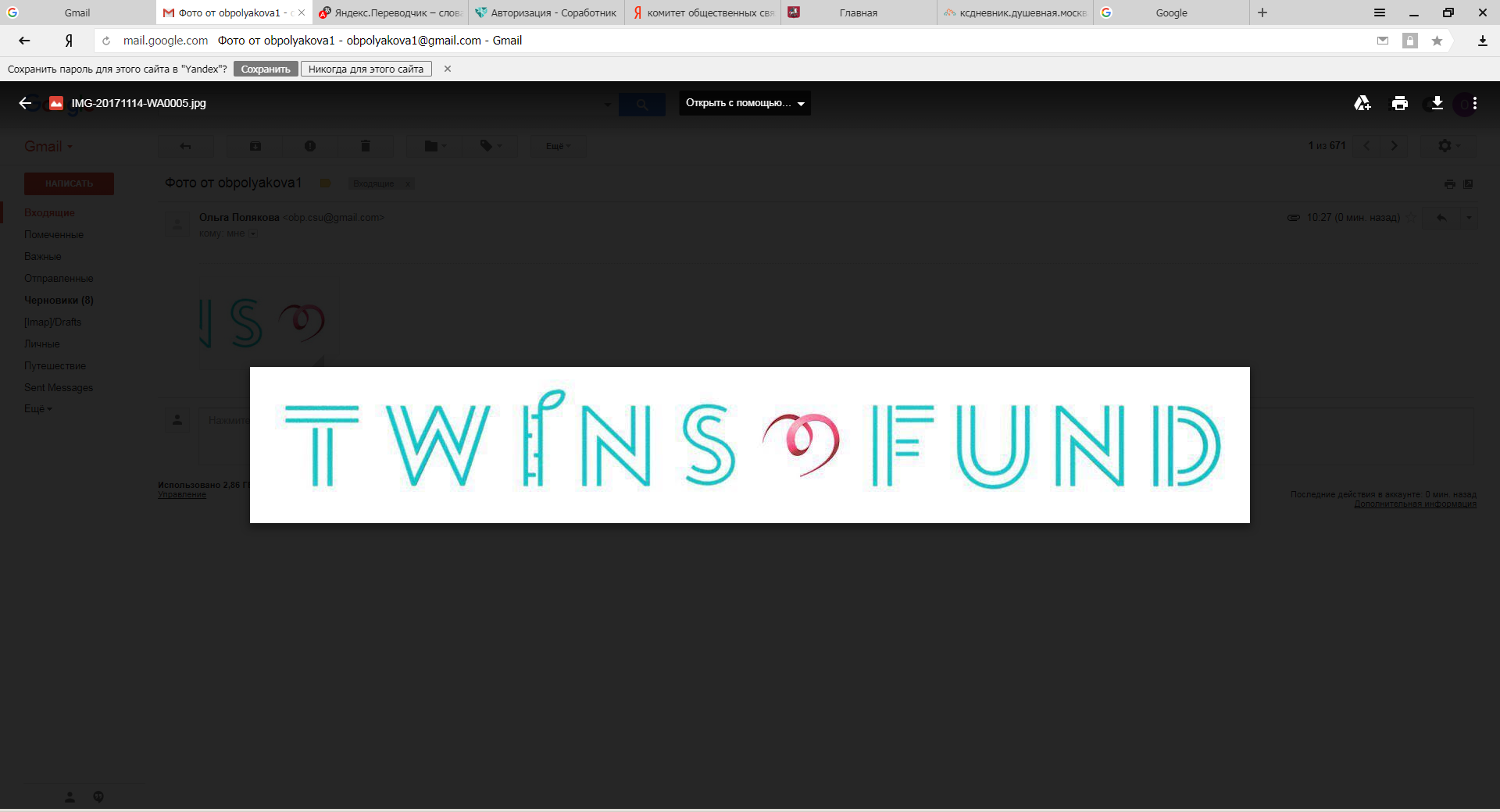 УТВЕРЖДАЮДиректор НКО БФ «ТВИНС»________________А.Р.Сибирева«___»__________________2017 г.Благотворительная программа
профилактики вторичного сиротства через адаптацию и реабилитацию детей из числа-детей-сирот в т.ч. с ОВЗ, помещенных в приёмные семьиМосква, 2017 г.1. Особенность ПрограммыПрофилактика вторичного сиротства через адаптацию и реабилитацию детей из числа-детей-сирот в т.ч. с ОВЗ, помещенных в приёмные семьи.Основная идея: с помощью занятий со специалистами у детей появится возможность адаптироваться в семье  и социализироваться в обществе, что является профилактикой вторичного сиротства.2. Регион - Москва3. Целевая(-ые)  группа(-ы) Дети из числа сирот, принятые в приёмные семьи, в т.ч. с ОВЗ;Приемные семьи.4. Цель, обоснованиеЦель - адаптация и реабилитация детей из числа-детей-сирот в т.ч. с ОВЗ, помещенных в приёмные семьи, профилактика вторичного сиротства.Обоснование: по статистике  90% детей из числа сирот, принятые в приемную семью, имеют психо-физические нарушения в виде ЗПР и педагогической запущенности и пр. К этим нарушениям развития также добавляются проблемы сиротства (депривация, нарушение привязанности, пережитые травмы помещения в учреждение, изъятие из семьи, проживания в учреждении,  травмы, полученные в семье, и пр.). С помощью специалистов дети имеют возможность адаптироваться в семье  и социализироваться в обществе, что является профилактикой вторичного сиротства.5. Суть Программы и последовательность действийДетям в т.ч. с ОВЗ и приемной семье будет оказана помощь психолого-педагогическая,  в лечении (по необходимости), психологическая и социальная поддержка приемных родителей, в т.ч. имеющих детей с ОВЗ.  Семьям будет выслано предложение о помощи по адаптации ребенка в семье.С семьями, которые откликнутся, будет составлен договор помощи и поддержки. Для формирования устойчивого эффекта, договор будет заключаться с семьями, которые выразили желание и мотивацию в дальнейшем самостоятельно заниматься с ребенком между приходом специалистов.Определен срок оказания помощи.Будут составлены документы (карта семьи, график посещения, характеристики, отслеживание изменений в состоянии ребенка).Определены способы контроля семьи (плановый, промежуточный и т.д.).Результативность и определение позитивных изменений.За две недели до окончания договора будет принято решение об оказании помощи семье или прекращении договора.Во время действия договора:Семьям будет предложена канистерапия и иппотерапия.С родителями будут проводиться тренинговые, семинарские занятия для достижения устойчивого эффекта изменения в состоянии ребенка6. Практики, входящие в состав Программы1) Проведение занятий психологов с детьми, направленные на адаптацию детей в семье, социализацию и пр.2) Проведение занятий психологов на развитие высших психических эмоций, связанных с логикой, построением причинно-следственных связей, направленных на  улучшение показателей в учебе у детей.3) Оказание помощи в оплате специалистов  детям с ОВЗ с различными нарушениями (врач-ЛФК, дефектолог, реабилитолог, и пр.).4) Оплата лечения, которое необходимо ребенку, превышающее государственное обеспечение, и в котором  дети нуждаются (решение принимается по результатам предоставленных документов).5) Проведение родительских клубов с привлечением профессиональных специалистов в виде тренингов, семинаров, вебинаров.6) Проведение занятий по иппотерапии и канистерапии с детьми из приемных семей.7. Контроль результатов по ПрограммеПо результатам  промежуточного контроля, приведенного в договоре;По посещениям семьи, по предварительной договоренности. На основании документов и обратной связи с родителями/законными представителями, динамика изменения, мнения разных специалистов, работающих с семьей.8. Особенности реализацииОсобенности реализации деятельности продолжают изменяться – так как существует высокая потребность среди приемных семей в такой помощи. При этом количество приемных семей в т.ч. с детьми-сиротами с ОВЗ растет. Приемные семьи принимают в семьи детей с ОВЗ, в частности, и потому, что количество детей сохранных (норма) в детских учреждениях существенно сократилось.9. Особенности осуществления ПрограммыПрограмма предполагает:1) работу разъездного характера;2) содействие в обучении приемных родителей (семинары, вебинары, тренинги);3) содействие в лечении детей;4) взаимодействие (зависимость от партнеров) по направлению - иппотерапии и канистерапии10. Масштаб применения Программы (количество подопечных в 1 год)В течение года будет оказана помощь 60 семьям с детьми.Будет проведено 48 занятий с психологомБудет проведено  24 занятий по канистерапииБудет проведено 24 занятий по иппотерапииБудет оказана помощь в лечении 90 детям из 60 семей.Будет проведено 24 семинарских тренинговых занятий (родительских клубов) с родителями.Возможно, в целом оказание помощи большему количеству семей за счет изменения семейной ситуации и прекращения договора.11. Контекст существования Программы (связь с другими организациями, работа с общественностью) Работа с детьми-сиротами в приемных семьях будет осуществляться  во взаимодействии  организациями, центрами содействия семейному воспитанию, общественными организациями, когда каждая структура выполняет свой раздел помощи, но не берет на себя весь комплекс услуг.12. Временные затраты на деятельность по ПрограммеОдно занятие от 1,5-2,5 часов13. Оптимальная продолжительность получения услуги подопечными1,5 – 2,5 часа, договор на срок от 3 месяцев14. Результаты Программы; указать предложенные  критерии оценки эффективности, содержащиеся в исходных материалахИзменение психо-физического состояния детей; Изменение показателей в развитии (в детском саду,  школе и пр.); Предотвращение помещения детей в учреждения для детей-сирот;Помощь детям из числа сирот с ОВЗ по развитию высших психических функций (эмоций);Изменения состояния детей по результатам лечения;Изменение состояния детей по результатам канис-терапии и иппо-терапии;Социализация и адаптация  детей-сирот;Сокращение числа возвратов в учреждения для детей-сирот.15. Длительность существования  ПрограммыОт трех и более месяцев16. ДокументацияКарта семьи, индивидуальная программа и пр. согласно стандарту оказания услуги/17. Кадровое обеспечение Программы:Клинический психолог (4 специалиста)Выезжает  по месту жительства семьи.Проводит занятия и дает консультации по планированию занятий  семьи с ребенком.Идентифицирует проблемы, семейные проблемы.Оценивает сопутствующие проблемы со здоровьем.Направляет к специалистам для получения дополнительных в т.ч. медицинских  услуг.Оказывает психосоциальную поддержку Ведет карту семьи, индивидуальную программу сопровождения, подготавливает психологические характеристики и пр. Разрабатывает реабилитационный план.Консультирует по психологическим вопросамРазрабатывает индивидуальные рекомендации по развитию детей Оценивает эффективность реабилитационных мероприятийОценивает эмоциональное состояниеПроводит сеансы арттерапииТренирует коммуникативные навыкиПодбирает музыкальные произведения для домашних занятийПривлеченные специалисты (2 специалиста)Ведущие тренингов, семинаров, вебинаров Привлеченные организации:ОАО «Центральный московский ипподром»Комитеты приемных семей по г.Москве.18. Затраты по проектуОплата труда четырех специалистов 56 120 рублей на одного специалиста в месяц.Всего ФОТ четырех специалистов с налогами -  224 480 рублей Оплата проезда до места проживания семьи 12 000 рублей в месяц236 480 рублей в месяц.